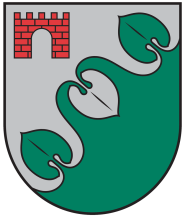 Limbažu novada DOMEReģ. Nr. 90009114631; Rīgas iela 16, Limbaži, Limbažu novads LV-4001; E-pasts pasts@limbazunovads.lv; tālrunis 64023003IEKŠĒJIE NOTEIKUMI2022. gada 30. jūnijā										Nr.21APSTIPRINĀTILimbažu novada domes30.06.2022. sēdes lēmumu Nr. 710 (protokols Nr.9, 89.)Dokumentu pārvaldības noteikumiIzdoti saskaņā ar likuma "Par pašvaldībām" 41. panta pirmās daļas 2. punktu, Valsts pārvaldes iekārtas likuma 72. panta pirmās daļas 2. punktuVispārīgie jautājumiDokumentu pārvaldības noteikumi (turpmāk tekstā - noteikumi) nosaka vienotu dokumentu aprites sistēmu Limbažu novada pašvaldībā (turpmāk tekstā - pašvaldība), kuras sastāvā ietilpst Limbažu novada dome, (turpmāk tekstā - dome), deputāti, domes izveidotās komitejas un komisijas, domes izveidotās iestādes un aģentūras (turpmāk tekstā - iestāde) un to izveidotās struktūrvienības (turpmāk tekstā - struktūrvienība), kā arī pašvaldības kapitālsabiedrības, kurās pašvaldībai pieder 100% kapitāla daļas (turpmāk tekstā - kapitālsabiedrība) un ir saistoši visām pašvaldības amatpersonām un darbiniekiem (turpmāk tekstā - darbinieks).Dokumentu apritei pašvaldībā izmanto vienoto elektronisko dokumentu vadības sistēmu NAMEJS (turpmāk tekstā - Namejs).Kapitālsabiedrības un iestādes Nameju izmanto no pašvaldības saņemto uzdevumu izpildei. Pārējo dokumentu apriti kapitālsabiedrības un iestādes var organizēt saskaņā ar ārējiem vai saviem iekšējiem normatīvajiem aktiem.Fizisko un juridisko personu iesniegto dokumentu, kurā ietverts pašvaldības kompetencē esošs lūgums, sūdzība, priekšlikums, jautājums vai informācija, kā arī mutvārdos izteiktu iesniegumu (turpmāk tekstā - korespondence) izskata un atbildes sniedz, ievērojot Iesniegumu likuma vai Informācijas atklātības likuma nosacījumus. Atbildes uz pašvaldības deputātu iesniegumiem sniedz  Pašvaldības domes deputāta statusa likumā noteiktajā kārtībā.Personas mutvārdu iesniegumu darbinieks palīdz noformēt rakstiski un iesniedzējs to paraksta. Iesniedzējam izsniedz iesnieguma kopiju.Elektronisko dokumentu apriti organizē atbilstoši spēkā esošajiem normatīvajiem aktiem, kas reglamentē elektronisko dokumentu izstrādāšanas, noformēšanas, glabāšanas un aprites kārtību valsts un pašvaldību iestādēs vai starp šīm iestādēm un fiziskajām un juridiskajām personām.Dokumentus izstrādā un noformē atbilstoši ārējo normatīvo aktu un noteikumu prasībām.Pasta sūtījumus noformē atbilstoši ārējo normatīvo aktu prasībām, kas reglamentē pasta pakalpojumu sniegšanu.Visi pašvaldībā saņemtie papīra formas dokumenti tiek skenēti un pārvērsti elektroniskā formā. Turpmākā dokumentu aprite pašvaldībā notiek elektroniskā formā Namejā.Piekļuve Namejam ir personalizēta ar unikālu lietotāja vārdu un pieejas paroli katram Namejs lietotājam, tāpēc konkrētam dokumentam piesaistīto uzdevumu izpildes akcepts pielīdzināms par darbinieka iekšējo elektronisko parakstu.Katram pašvaldības lietvedībā esošam dokumentam veido Namejā individuālu dokumenta uzskaites kartiņu (turpmāk tekstā - kartiņa), izvēloties attiecīgu Nameja sadaļu, atbilstoši dokumenta veidam.Kartiņu veido tas darbinieks, kura kompetencē ietilpst konkrētā dokumenta apstrāde. Pašvaldībā saņemtos dokumentus apstrādā, reģistrē un nodod rezolūcijai klientu apkalpošanas speciālists, domes priekšsēdētāja atbildīgā sekretāre vai cits darbinieks, kura kompetencē ir apstrādāt saņemto korespondenci (turpmāk tekstā - lietvedis).Korespondence pēc reģistrācijas tiek nodota iestādes vai struktūrvienības vadītājam, kurš nosaka darbinieku, kurš būs tālākais dokumenta virzītājs, atbildes izstrādātājs vai cita dokumenta izstrādātājs (turpmāk tekstā - izpildītājs). Izpildītājs ir atbildīgs par visu ar konkrēto jautājumu saistīto dokumentu virzību līdz brīdim, kad uzdevums izpildīts. Viņš nodrošina dokumenta izpildi termiņā, rosina termiņa pagarināšanu, ja nav iespējama dokumenta izpilde termiņā, kā arī dod uzdevumu lietvedim veikt atzīmi kartiņā par termiņa pagarināšanu, vai par izpildi. Ja uzdevums tiek deleģēts vai uzdevumam ir norādīti vairāki izpildītāji, tad par izpildes virzību un kontroli ir atbildīga persona, kas Namejā norādīta, kā atbildīgais izpildītājs.Izpildītājs/atbildīgais izpildītājs ir atbildīgs par to, lai Namejā būtu sasaistītas visas kartiņas, kuras pēc būtības attiecas uz viņa izpildē nodoto jautājumu.Iestādes vai struktūrvienības, kurām dokumentu apriti reglamentē ārējie normatīvie akti, dokumentu kārtošanu veic saskaņā ar tiem, tomēr pēc iespējas dokumentu reģistrācijai izmantojot Nameju.Finanšu dokumentu aprite pašvaldībā notiek saskaņā apstiprināto kārtība par finanšu dokumentu apriti.Dokumentiem ierobežotas pieejamības statusu nosaka iestādes vadītājs (turpmāk tekstā - vadītājs) ar rīkojumu, katrs tā kompetencē esošiem dokumentiem. Namejā lietotāju tiesības pašvaldības administrācijas struktūrvienību vadītājiem un darbiniekiem un pašvaldības iestāžu vadītājiem  piešķir, maina un/vai dzēš Informācijas tehnoloģiju nodaļa, pamatojoties uz iestādes vai struktūrvienības vadītāja pamatotu pieprasījumu.Iestāžu darbiniekiem lietotāju tiesības Namejā piešķir, maina un/vai dzēš Informācijas tehnoloģiju nodaļa tikai pamatojoties uz iestādes vadītāja pamatotu, pieprasījumu.  Piekļuves ierobežojumus dokumentiem Namejā vadītāji nosaka individuāli tā padotībā esošiem darbiniekiem, saskaņā ar katram darbiniekam noteikto kompetenci un darba pienākumiem. Darbinieks ir tiesīgs piekļūt dokumentiem tikai tādā apjomā, kas saistīti ar viņa pienākuma izpildi.Domes deputātiem lietotāju tiesības Namejā piešķir atbilstoši Pašvaldības domes deputāta statusa likuma normām un saskaņā ar rīkojumu ``Par ierobežotas pieejamības informācijas statusa noteikšanu un ierobežotas pieejamības informācijas  izsniegšanu``.Lai prombūtnē esošām personām nebūtu iespējams Namejā uzdot uzdevumu, par personālu atbildīgais darbinieks veic atzīmi darbinieku elektroniskajās kartiņās, reģistrējot prombūtni un norādot aizvietotāju, ja tāds ir noteikts.Korespondences saņemšana, apstrāde, reģistrācija un nodošana izpildeiKorespondenci saņem lietvedis.Lietveža darbības pēc sūtījumu saņemšanas:Saņemto korespondenci apstrādā saņemšanas dienā, ja tā saņemta ne vēlāk kā vienu stundu pirms darba dienas beigām. Ja korespondence saņemta vēlāk, tad lietvedis to var apstrādāt un reģistrēt nākamajā darba dienā.Ja korespondence parakstīta ar drošu elektronisko parakstu, tad lietvedis pirms tās reģistrācijas pārliecinās par elektroniskā paraksta spēkā esamību.Ja lietvedis konstatē, ka uz iestādes elektroniskā pasta adresi vai elektronisko adresi saņemta korespondence, kas adresēta citai pašvaldības iestādei vai struktūrvienībai, tad viņš to reģistrē un Namejā ar uzdevumu elektroniski nosūta attiecīgajam adresātam.Tūlīt pēc korespondences saņemšanas atver visus sūtījumus, kuri adresēti pašvaldībai, izņemot tos, uz kuriem redzama norāde „Personiski”, „Iepirkuma procedūrai”, „Konkursam”, „Ierobežota pieejamība”, vai “Trauksmes cēlēja ziņojums”.Kļūdaini piegādātos dokumentus lietvedis atdod vai nosūta iesniedzējam, vai nodod piegādātājam, vai pārsūta atpakaļ uz adresi, no kuras sūtījums saņemts.Ja adresāts, kurš saņēmis korespondenci ar atzīmi “Personiski”, konstatē, ka korespondence nav personiska satura, viņš to nodod atpakaļ lietvedim turpmākai dokumentu apritei.Ja, pārbaudot saņemto korespondenci, tiek konstatēts, ka trūkst pamatdokumentā norādīto pielikumu, iesniedzējam tiek nosūtīta iestādes vadītāja vai atbildīgā darbinieka parakstīta pavadvēstule, kurā:ja pavaddokuments bez pielikumiem nav saprotams - izskaidrots dokumenta nepieņemšanas un atgriešanas iemesls,ja pavaddokuments bez pielikumiem ir saprotams - dots termiņš nepievienoto dokumentu iesniegšanai.Aploksni, kurā saņemta korespondence, pievieno dokumentam tādā gadījumā, ja tikai pēc tās var noteikt iesniedzēja adresi un būtisks ir dokumenta nosūtīšanas vai saņemšanas datums.Ja korespondence papīra formā pēc adresācijas vai būtības attiecas uz citu pašvaldības iestādi vai  struktūrvienību, tad lietvedis to reģistrē, skenē un Namejā elektroniski pārsūta attiecīgajam adresātam. Iestādē, kurā korespondence reģistrēta, paliek tās oriģināls. Atsevišķos gadījumos, izvērtējot korespondences saturu, oriģinālu piecu darba dienu laikā nogādā attiecīgās iestādes lietvedim.Ja korespondence saņemta e-pastā un sūtītājs nav identificējams (minēts tikai vārds, uzvārds, un elektroniskā pasta adrese, bet nav norādīta dzīvesvietas adrese vai personas kods), tad lietvedis izvērtē korespondenci pēc būtības un lemj par tālākās korespondences apriti, neizsniedzot sūtītājam informāciju, kas satur personu datus vai citu informāciju, kas nebūtu izsniedzama anonīmam sūtītājam.Ja tiek pieņemts lēmums atbildēt uz noteikumu 25. punktā minēto korespondenci pēc būtības, tad lietvedis to reģistrē tālākai dokumenta apritei.Ja tiek pieņemts lēmums neatbildēt uz noteikumu 25. punktā minēto korespondenci pēc būtības,, tad lietvedis nosūta iesniedzējam uz viņa e-pasta adresi skaidrojumu par korespondences nepieņemšanas iemesliem.Saņemto korespondenci reģistrē sadaļā „Saņemtā sarakste”, kartiņā aizpildot visus informācijas laukus, tai skaitā, “Saņemšanas notikumi”, norādot dokumenta saņemšanas veidu.Pēc kartiņas izveidošanas un reģistrācijas Namejā, papīra veidā saņemtās korespondences pirmās lapas apakšējā labajā stūrī (ja teksta izvietojums to neļauj, tad citā brīvā vietā) lietvedis uzliek spiedogu par dokumenta saņemšanu, kurā ieraksta dokumenta saņemšanas datumu, lietu nomenklatūras un reģistrācijas numuru kalendārā gada ietvaros. Pēc iesniedzēja lūguma uz iesniedzēja rīcībā paliekošā dokumenta eksemplāra lietvedis izdara atzīmi par saņemšanu, vai pēc iesniedzēja pieprasījuma izsniedz reģistrētā dokumenta kopiju.Papīra veidā saņemto korespondenci ar pielikumiem skenē un skenētos dokumentus elektroniski pievieno kartiņai. Ja korespondencei ir pielikumi, kurus apjoma vai formāta dēļ nav iespējams ieskenēt un elektroniski pievienot kartiņai, tad pielikuma oriģinālu izsniedz galvenajam uzdevuma izpildītājam, bet kartiņā norāda pielikuma oriģināla atrašanās vietu.Pēc dokumenta izpildes korespondencei pievienotos liela apjoma pielikumus, kuri nodoti izpildītājam, izpildītājs atgriež lietvedim, pievienošanai dokumenta oriģinālam.Korespondences oriģinālu lietvedis ievieto lietā, un dokumentu turpmākā aprite notiek tikai elektroniski Namejā.Ja korespondences izpildei nepieciešams tās oriģināls, tad to izsniedz darbiniekam. Lietvedis lietā ievieto dokumenta kopiju un kartiņā izdara atzīmi par dokumenta oriģināla atrašanās vietu.Ja saņemtā korespondence parakstīta ar elektronisko parakstu, tad pēc tās reģistrācijas, lietvedis uz sūtītāja elektroniskā pasta adresi nosūta apstiprinājumu par saņemšanu, paziņojot reģistrācijas numuru un datumu.Lietvedis nereģistrē šādus sūtījumus un dokumentus:iespieddarbus (laikraksts, grāmata, žurnāls, biļetens u.c.);apsveikumus;ielūgumus uz sanāksmi, semināru, konferenci;mācību plānu, programmu, reklāmas bukletu;anonīmu iesniegumu;konkrētai privātpersonai adresētu vēstuli, kas saņemta pašvaldībā.Nereģistrētos sūtījumus lietvedis nodod pēc piederības darbiniekiem vai struktūrvienību vadītājiem.Anonīmas vēstules lietvedis nodod vadītājam izvērtēšanai un lēmuma pieņemšanai par to tālāko apriti.Saņemtās korespondences oriģinālus lietvedis uzkrāj hronoloģiskā secībā kārtējā kalendārā gada laikā. Katra nākamā kalendārā gada sākumā iepriekšējā gada korespondenci ar aktu nodod iestādes arhīvā. Korespondenci uzglabā arhīvā saskaņā ar termiņiem, kas noteikti lietu nomenklatūrā.Ārējo dokumentu aprite pēc reģistrācijasIestādēs un struktūrvienībās saņemto un reģistrēto korespondenci, lietvedis elektroniski nodod:iestādes vadītājam izvērtēšanai un rezolūcijas sagatavošanai, ja saņemtā korespondence nav tipveida iesniegums, kuras izskatīšana ir konkrētas struktūrvienības vai amatpersonas kompetencē;struktūrvienības vadītājam, amatpersonai – izvērtēšanai un izpildei, ja saņemtā korespondence ir tipveida iesniegums, kuras izskatīšana, saskaņā ar izpilddirektora apstiprinātu instrukciju, ir konkrētas struktūrvienības vai amatpersonas kompetencē.Administrācijā saņemto korespondenci, kuras adresāts ir Limbažu novada pašvaldība, reģistrē lietvedis, un elektroniski nodod attiecīgo darbību veikšanai 39. punktā noteiktajā kārtībā.Administrācijā saņemto korespondenci, kuras adresāts ir dome, vai domes deputāti, vai konkrēts deputāts, reģistrē lietvedis un tālāk elektroniski nodod:Korespondenci, kuras adresāts ir dome, nodod domes priekšsēdētājam izvērtēšanai un rezolūcijas sagatavošanai, ja minētais jautājums ir domes kompetencē;Korespondenci, kuras adresāts ir dome un domes deputāti vai kāds deputāts konkrēti, nodod visiem deputātiem, vai konkrētajam (jiem) deputātam (tiem).Ja saņemtā korespondence adresēta konkrētai struktūrvienībai vai konkrētam darbiniekam, tad lietvedis pēc reģistrēšanas Namejā to ar uzdevumu elektroniski nodod attiecīgās struktūrvienības vadītājam izskatīšanai un rezolūcijas sagatavošanai.Vadītājs, kuram nodota korespondence vīzēšanai, iepazīstas ar dokumentu un Namejā veido uzdevumu, kurā norāda:uzdevuma veidu;izpildes organizēšanas steidzamību;pēc iespējas konkrētāk noformulētu uzdevuma tekstu, lai izpildītājs gūtu priekšstatu par viņam veicamo pienākumu;vienu vai vairākus izpildītājus;uzdevuma izpildes termiņu;izpildes secību.Ja uzdevuma saņēmējs konstatē, ka saņemtais dokuments neattiecas uz viņa darba specifiku, vai viņš nevar uzdoto uzdevumu izpildīt, tad viņš nekavējoties Namejā izvēlas pogu “Atteikties no izpildes” un izvēlnes logā sniedz skaidrojumu, kāpēc atsakās no uzdevuma.Ja darbinieks konstatē, ka uz saņemto korespondenci nav nepieciešams sniegt atbildi, jo tai ir informatīvs raksturs, vai atbilde sniegta telefoniski vai elektroniski, viņš par to izdara attiecīgu atzīmi kartiņā.Darbinieks, kam no korespondences kartiņas dots uzdevums izpildei, sagatavo atbildes vēstuli, kuru paraksta vadītājs/darbinieks (atbilstoši kompetencei) vai izstrādā lēmuma projektu, ja uzdevuma izpildei nepieciešams domes lēmums.Izpildītājs/lēmuma projekta sagatavotājs ir atbildīgs par lēmuma projekta virzību izskatīšanai domes komitejās un domes sēdē. Lēmuma projekta virzība un saskaņošana tiek nodrošināta Namejā ar uzdevumu plūsmu.Ja izpildītājs konstatē, ka nebūs iespējams uzdevumu izpildīt noteiktajā termiņā, tad viņš informē uzdevuma devēju par apstākļiem, kas kavē izpildīt uzdevumu termiņā, norādot nepieciešamo laika periodu, par kādu jāpagarina izpildes termiņš. Ja nav iespējama atbildes sagatavošana likumā noteiktajā termiņā uz fiziskas vai juridiskas personas iesniegumu,  Izpildītājs sagatavo vēstuli (starpatbildi) par termiņa pagarinājumu. Vēstuli paraksta iestādes vai struktūrvienības vadītājs. Pašvaldības dokumentu izstrādeKatra iestāde izmanto tai paredzēto veidlapu, ja dokumentu paraksta iestādes vadītājs. Ja izstrādāto dokumentu paraksta izpilddirektors, tad dokumentu izstrādā uz “Limbažu novada pašvaldība” (ja adresāts ir fiziska vai juridiska persona vai cita iestāde) vai “Limbažu novada administrācija” (iekšējai dokumentu apritei) veidlapas. Izstrādāto dokumentu, kura saturs saistīts ar domes darbu, tās lēmumiem vai domes priekšsēdētāja/priekšsēdētāja vietnieku kompetenci, paraksta domes priekšsēdētājs/ priekšsēdētāj vietnieks un izmanto “Limbažu novada dome” veidlapu. Izstrādātos dokumentus, saskaņā ar noteikto kompetenci, paraksta attiecīgās iestādes vai struktūrvienības vadītājs, vai darbinieks, kuram deleģētas šādas pilnvaras.Dokumenta projektu, kuru izstrādā administrācijas darbinieks un saskaņā ar noteikto kompetenci paraksta struktūrvienības vadītājs, izstrādā uz struktūrvienības veidlapas. Veidlapas rekvizītu zonas vidū atrodas Limbažu novada ģerbonis. Rekvizītu zonas pārējā daļā raksta iestādes vai struktūrvienības augstākstāvošās organizācijas nosaukumu nominatīvā ar visiem lielajiem sabiezinātiem burtiem (burtu izmērs - 12 pt) un zem tā iestādes vai struktūrvienības nosaukumu nominatīvā ar visiem lielajiem sabiezinātiem burtiem (burtu izmērs - 14 pt). Zem iestādes vai struktūrvienības nosaukuma raksta struktūrvienības nodokļu maksātāja reģistrācijas numuru, ja konkrētai struktūrvienībai tāds ir, parastajā drukā (burtu izmērs - 9 pt). Aiz reģistrācijas numura parastajā drukā (burtu izmērs - 9 pt) raksta iestādes vai struktūrvienības juridisko adresi un norādes par sakaru līdzekļiem. Visam veidlapas rekvizītu zonas tekstam jābūt centrētam lapas vidū „Times New Roman” šriftā.Domes pieņemtos lēmumus paraksta attiecīgās domes sēdes vadītājs.Iestādes vai struktūrvienības, kuru darbību regulē ārējie normatīvie akti, izmanto ar ārējiem normatīvajiem aktiem noteiktās vienota parauga veidlapas vai citus dokumentu paraugus.Valsts iestādēm un citām pašvaldībām adresētos dokumentus noformē elektroniskā formā. Ja nosūtāmajam dokumentam vai tā nosūtīšanai ir specifiskas prasības, tikai tad dokumentu var sūtīt papīra veidā.Citām juridiskajām personām adresētos sūtījumus pēc iespējas noformē elektroniski.Privātpersonām adresētos sūtījumus noformē papīra formā. Ja privātpersona iesniegusi dokumentu elektroniski, parakstot ar elektronisko parakstu, vai papīra veida iesniegumā norādījusi, ka atbildi vēlas saņemt elektroniski, tad atbildi noformē elektroniskā formā.Dokumenta izstrādātājs ir atbildīgs par dokumenta satura un noformējuma atbilstību spēkā esošajiem normatīvajiem aktiem un dokumentā sniegtās informācijas atbilstību oficiālajiem informācijas avotiem.Dokumenta izstrādātājs nodrošina, lai izstrādātais dokuments būtu ar visiem nepieciešamajiem pielikumiem. Ja dokuments izstrādāts papīra veidā, tad tam jābūt tik eksemplāros, cik ir adresātu.Dokumenta izstrādātājs uz izstrādātā dokumenta norāda adresāta pilnu adresi, elektronisko adresi vai e-pasta adresi, ja dokuments noformēts elektroniski. Ja ir vairāki adresāti, tad norāda visus adresātus un to adreses.Ja izstrādātajam dokumentam jāpievieno kāda cita dokumenta oriģināla atvasinājums, izstrādātājs to pieprasa speciālistam, kura pārziņā atrodas dokuments.Papīra veida dokumenta oriģināla atvasinājuma pareizību, kura oriģināls atrodas iestādē vai struktūrvienībā, ar savu parakstu apliecina attiecīgās iestādes,  struktūrvienības vadītājs vai darbinieks, kuram deleģētas šādas pilnvaras.Dokumenta oriģināla atvasinājuma pareizību, kura oriģināls atrodas struktūrvienībā, ar savu parakstu apliecina attiecīgās struktūrvienības vadītājs.Dokumenta oriģināla atvasinājuma pareizību, kurš atrodas arhīvā, ar savu parakstu apliecina par arhīvu atbildīgais darbinieks. Iestādēs, kurās nav darbinieka, kas atbild par arhīvu, dokumenta oriģināla atvasinājuma pareizību, kurš atrodas arhīvā, ar savu parakstu apliecina šīs iestādes vadītājs.Elektroniskā dokumenta oriģināla atvasinājumu pareizību apliecina saskaņā ar normatīvo aktu prasībām.Dokumentu veidošanai pašvaldībā izmanto „Times New Roman” teksta šriftu.Dokumentam norāda attiecīgā dokumenta veidu (izņemot vēstules). Dokumenta veidu raksta lapas vidū ar 12 pt izmēra visiem lielajiem un sabiezinātiem burtiem.Dokumentiem norāda nosaukumu vai dokumenta satura atklāstu, kurā atklāj īsu dokumenta saturu, kurā ietver dokumenta identificēšanai nepieciešamos datus (piemēram: personas vārds, uzvārds, nekustamā īpašuma atrašanās vieta, adrese, grupa, kadastra numurs u.tml.). Nosaukuma sākuma burts lielais, bet pārējie - mazie. Nosaukumu nepasvītro. Normatīvo aktu nosaukumu raksta lapas vidū ar sabiezinātiem burtiem, burtu izmērs 14 pt. Nosaukuma sākuma burts lielais, bet pārējie - mazie. Nosaukumu nepasvītro.Dokumenta teksta kreisajai un labajai malai jābūt nolīdzinātai, jaunu rindkopu sākot ar atkāpi. Dokumentā vienu rindkopu no otras neatdala ar atstarpi. Tekstu raksta ar melnas krāsas burtiem, kuru izmērs ir 12 pt. Atstatums starp rindiņām – viena rinda. Dokumentu raksta lapas vienā vai abās pusēs. Ja dokuments noformēts uz vienas lapas, lapaspuses nenumurē. Dokumentā, kuru noformē uz divām vai vairākām lapām, sākot ar otro lapu, tās attiecīgi numurē ar arābu cipariem. Lapas numurs rakstāms katras lapas augšējās malas vidū bez jebkādām papildus zīmēm. Ja tekstu noformē uz abām lapas pusēm, tad lapas otrā pusē numuru izvieto augšējās malas vidū, drukājot spoguļrakstā. Teksta aizsargāšanai dokumentā atstāj šādas malas: kreiso - 30 mm, augšējā un apakšējā - 20 mm, labā mala - 10 līdz 15 mm atkarībā no teksta daudzuma. Teksta lapas otrā pusē aizsargāšanai atstāj kreiso malu - 10 līdz 15 mm, un labo malu - 30 mm.Ja dokumenta teksts sadalīts nodaļās, tad to nosaukumus raksta ar sabiezinātiem burtiem lapas vidū, burtu izmērs 12 pt. Dokumenta nodaļas virsrakstam jāatrodas tajā pašā lapaspusē, kurā sākas nodaļas teksts. Nodaļas numurē ar romiešu cipariem, aiz cipara liekot punktu.Dokumentā, kurā izmanto numerāciju, rindkopai atkāpi neveido, bet ciparu izvirza pa kreisi pirms teksta un teksta nākamās rindiņas šajā rindkopā nolīdzina līdz ar pirmās rindas teksta sākumu. Veidojot punktiem apakšpunktus, apakšpunkta numurzīmi novieto punkta teksta līmenī, teksta pirmo rindu veido ar atkāpi, bet nākamās rindiņas šajā rindkopā nolīdzina līdz ar pilnās rindas teksta sākumu.Punktus numurē ar arābu cipariem un izmanto vienlaidus numerāciju visam dokumentam sākot no 1. un beidzot ar attiecīgo ciparu, neievērojot nodaļu numerāciju.Līgumos sadaļas numurē ar arābu cipariem, un katras sadaļas apakšpunktu numurē sākot no 1. priekšā liekot attiecīgās sadaļas ciparu.Ja dokumentā nepieciešams tekstu vai tā daļu izcelt, izceļamo informāciju raksta ar sabiezinātiem vai slīpiem burtiem, vai veic vārdu pasvītrošanu. Vienā dokumentā vairākus izcelšanas veidus lieto tikai tad, ja dokuments ir apjomīgs un pēc satura tas nepieciešams.Noformējot dokumentu papīra formātā, dokumenta parakstītāja parakstam jāatrodas tajā pašā lapaspusē, kurā atrodas dokumenta teksts vai teksta beigu daļa.Izstrādājot normatīvo aktu (noteikumu, nolikumu, stratēģiju, instrukciju u.c.), atsauces uz citiem normatīvajiem aktiem vai skaidrojumi rakstāmi tūlīt pēc virsraksta 12 pt izmērā, tekstu nolīdzinot gar abām malām.Veidojot tabulas var izmantot citas datorprogrammas. Teksta burtu vai ciparu lielumu tabulās pēc vajadzības var samazināt, tomēr jāizmanto “Times New Roman” šrifts. Dokumentā jānorāda izstrādātāja uzvārds vai vārda iniciālis un uzvārds, dienesta tālruņa numurs vai dienesta mobilā tālruņa numurs un e-pasta adrese. Norādi par dokumenta izstrādātāju un viņa sakaru līdzekli (līdzekļiem) raksta paraksta zonas kreisajā pusē zem rekvizīta "paraksts". Jaunu dokumentu reģistrēšanas, saskaņošanas, parakstīšanas, un nosūtīšanas kārtībaKatram jaunam dokumentam tā izstrādātājs vai lietvedis Namejā veido dokumenta kartiņu. Ja dokuments ir atbilde uz saņemto korespondenci vai pēc būtības saistīts ar citu Namejā reģistrētu dokumentu, tad jauno kartiņu sasaista ar šo pēc būtības saistīto dokumentu kartiņu.Elektroniski nosūtāmam dokumentam zem parakstītāja/-u vārda/-iem ievieto tekstu: „ŠIS DOKUMENTS IR ELEKTRONISKI PARAKSTĪTS AR DROŠU ELEKTRONISKO PARAKSTU UN SATUR LAIKA ZĪMOGU”.Ja izstrādājamais dokuments ir komplicēts un tā izstrādāšanā iesaistīti vairāki darbinieki, tad uzdevuma devējs nosaka atbildīgo izpildītāju (turpmāk tekstā - atbildīgais izpildītājs), un dokumenta izstrādāšanu veic visi līdzizpildītāji atbilstoši savai kompetencei:Kartiņu un dokumenta sagatavi veido atbildīgais izpildītājs.Dokumenta sagatavi atbildīgais izpildītājs ar uzdevumu Namejā nodod visiem līdzizpildītājiem savas dokumenta daļas izstrādāšanai. Dokumenta sagataves papildināšanu izpildītāji veic Namejā, dokumenta atvēršanai izmantojot Namejs rediģēšanas iespēju.Atbildīgais izpildītājs noformēto dokumentu tālāk ar uzdevuma plūsmu virza saskaņošanai (kvalitātes pārbaudei), parakstīšanai un nosūtīšanai.Dokumenta izstrādātājs izveidotajai kartiņai pievieno izstrādāto dokumentu. Ja pamatdokumentam ir pielikumi, tad izpildītājs tos pievieno aiz pamatdokumenta secībā, kādā pielikuma dokumenti norādīti pamatdokumentā.Dokumenta izstrādātājs, pēc visu dokumentu pievienošanas kartiņai, dod izpildei ar uzdevumu plūsmu, ja tāda Namejā izveidota, vai atsevišķiem uzdevumiem.Ja dokumentu izstrādā darbinieks pēc struktūrvienības vadītāja uzdevuma, tad struktūrvienības vadītājs izvērtē un nosaka nepieciešamību dokumentu saskaņot.Administrācijas izstrādātais administratīvais akts jāsaskaņo ar Juridisko nodaļu.Dokumenta izstrādātājs var dot dokumentu saskaņot arī citiem speciālistiem, ja dokumenta saturs to prasa vai izstrādātājs uzskata to par nepieciešamu.Lietvedis, pirms dokumenta nodošanas parakstīšanai, pārbauda dokumenta noformējuma atbilstību spēkā esošiem normatīviem aktiem un pamatdokumentā minēto pielikumu esamību. Lietvedis nepieņem nepareizi noformētus dokumentus, bet dod izstrādātājam uzdevumu Namejā novērst nepilnības, norādot uz tām.Dokumenta reģistrācija notiek brīdī, kad parakstītājs Namejā apstiprina papīra dokumenta parakstīšanu vai elektroniski to paraksta.Uzdevumā lietvedim dokumenta izstrādātājs papildus norāda dokumenta nosūtīšanas veidu - parastā pasta sūtījumā, ierakstītā pasta sūtījumā, elektroniski, nodot personīgi, ievietot sistēmā (piemēram, BIS, EPS, EDS, EIS u.c.), un pilnu adresi, uz kuru dokuments jāsūta.Uz elektroniski saņemtu korespondenci atbilde ar pasta sūtījumu jānosūta tikai tad, ja iesniedzējs to norādījis savā iesniegumā. Ja iesniegumā nav norādīts atbildes sniegšanas veids, to nosūta uz iesniedzēja e-adresi, e-pasta adresi, vai ievieto sistēmā.Nelabvēlīgu administratīvo aktu privātpersonām nosūta uz deklarēto dzīvesvietu ierakstītā pasta sūtījumā, juridiskām personām uz oficiālo e-adresi vai e-pastu vai ierakstītā pasta sūtījumā, ja nav iespējams nosūtīt elektroniski, kā arī saskaņā ar ārējiem normatīvajiem aktiem gadījumos, ja tie reglamentē iestādes vai struktūrvienības dokumentu apriti.Ja dokuments jānosūta steidzami, izstrādātājs uzdevumā lietvedim norāda tās pašas dienas datumu un pulksteņa laiku līdz kuram uzdevums jāizpilda, kā arī izpildes komentārā norāda steidzami veicamās darbības. Steidzamu uzdevumu lietvedim jāuzdod pēc iespējas savlaicīgi, bet ne vēlāk, kā vienu stundu pirms darba laika beigām.Steidzamu un īpaši svarīgu uzdevumu izpildes gadījumos, dokumenta izstrādātāja pienākums ir pārbaudīt vai lietvedis dokumentu nosūtījis un kartiņā izdarījis atzīmi par izpildi. Lietvedis aizpilda lauku “Nosūtīšanas notikumi”, norādot dokumenta nosūtīšanas veidu.Nosūtāmā korespondence, ja tā tiek sūtīta papīra veidā, tiek sagatavota katram adresātam. Pēc parakstīšanas lietvedis dokumentu skenē, pievieno attiecīgā dokumenta kartiņai Namejā un dokumenta oriģinālu ievieto lietā.Lietvedis, pēc dokumenta nodošanas pastā, kartiņā laukā “Piezīmes” ieraksta atzīmi par dokumenta nosūtīšanu, ja tas nosūtīts ierakstītā pasta sūtījumā.Par sūtījumu nodošanu pastā atbild lietvedis.Uzdevumu izpildes un kontroles kārtībaKatra darbinieka pienākums ir ne retāk kā divas reizes dienā pārbaudīt Namejā un e-pastā,  vai nav iesūtīts viņam adresēts uzdevums.Uzdevumu izpildes termiņu, saskaņā ar normatīvajos aktos noteikto kārtību vai rezolūciju, kontrolē uzdevuma izpildītājs, lietvedis un uzdevuma devējs, papildus kartiņā lietvedis atzīmē kontroles termiņu.Atbildot uz korespondenci jāievēro šādi termiņi:ja saņemtā dokumenta izskatīšana neietilpst pašvaldības kompetencē, lietvedis to trīs darbdienu laikā pārsūta attiecīgajai iestādei, par to paziņojot iesniedzējam;ja iesniegums saņemts no domes deputāta, atbilde jāsniedz 10 darba dienu laikā;ja saņemts informācijas pieprasījums, saskaņā ar Informācijas atklātības likumu, atbildi sniedz minētā likuma 14.pantā noteiktajos termiņos;ja jautājumā nav nepieciešams pieņemt domes lēmumu vai administratīvo aktu, atbildi jānoformē 15 dienu laikā;ja atbildes izstrādāšanai nepieciešama papildus pārbaude, jāiegūst papildus ziņas vai jāpieņem koleģiāls lēmums, atbildi jāsniedz viena mēneša laikā;Korespondenci par ārkārtas situāciju, izskata nekavējoties, bet ne vēlāk kā trīs dienu laikā.Uzdevuma devējs tā izpildei var noteikt īpašu steidzamību, nosakot izpildes laiku. Par steidzami izpildāmu uzdevumu uzdevuma devējs, nosūtot uzdevumu, Namejā nomaina prioritāti uz “ augsta”, kā arī mutiski brīdina izpildītāju.Ja atbildi uz korespondenci nav iespējams sniegt noteiktajā termiņā, izpildītājs trīs darbdienas pirms izpildes termiņa beigām par to informē vadītāju, lūdzot pagarināt uzdevuma izpildes termiņu. Ja iestāde vai vadītājs ir pieņēmuši motivētu lēmumu administratīvā akta izdošanas termiņa pagarināšanai, tad izpildītājs noformē vēstuli iesniedzējam par termiņa pagarināšanu. Uzdevuma devējs kartiņā izmaina izpildes datumu. Kartiņu, kurā reģistrē nosūtāmo vēstuli par termiņa pagarinājumu, lietvedis sasaista ar saņemtā dokumenta kartiņu.Pēc atbildes noformēšanas, izpildītājs dokumenta kartiņā izdara atzīmi par izpildi un nodod ar uzdevumu parakstīšanas organizēšanai lietvedim. Pēc reģistrācijas, parakstīšanas un nosūtīšanas, lietvedis saņemtā dokumenta kartiņā izdara atzīmi par izpildi. Jebkurā gadījumā, izdarot atzīmi par izpildi, obligāti jānorāda iegūtais rezultāts.Īpašos gadījumos uzdevuma izpildītājs informē lietvedi par citu atbildes sniegšanas veidu (informācija sniegta pa telefonu, elektroniskā pasta adresē vai pēc jautājuma izskaidrošanas iesniedzējam, atbilde nav nepieciešama u.c.) un lietvedis par to izdara atzīmi kartiņā.Katram no dokumenta apstrādē iesaistītajiem darbiniekiem, izdarot atzīmi par izpildi, obligāti jānorāda rezultāts.Kamēr dokumenta kartiņā nav atzīmes par tā izpildi, vai nav atcelta dokumenta izpildes kontrole, tas tiek uzskatīts par neizpildītu.Lietvedis pēc tiešā vadītāja pieprasījuma, iesniedz pārskata informāciju no Nameja par uzdevumiem, kuriem tuvojas vai beidzies izpildes termiņš.Dokumentu aprite komisijāsKatra komisija izskata tās kompetencē esošos jautājumus. Līdz komisijas sēdei komisijas priekšsēdētājs vai sekretārs apkopo materiālus, kurus jāizskata kārtējā komisijas sēdē. Uz komisijas sēdi virzītie dokumenti var būt noformēti elektroniski Namejā vai papīra veidā.Komisijas priekšsēdētājs vai sekretārs ne vēlāk kā divas darba dienas pirms paredzētās komisijas sēdes ar materiālu apkopojumu iepazīstina komisijas locekļus.Komisiju sēdes protokolē. Protokols komisijas locekļiem, kuri piedalījās konkrētajā sēdē, jāparaksta piecu darba dienu laikā.Protokols ir spēkā, ja to saskaņojuši visi komisijas locekļi, kas piedalījās konkrētajā sēdē, un parakstīts saskaņā ar komisijas nolikumā noteikto kārtību.Pieņemtos lēmumus nekavējoties pēc protokola vai lēmumu parakstīšanas izsniedz vai nosūta adresātam, vai virza uz Domes sēdi, ja saskaņā ar komisijas nolikumu, gala lēmumu pieņem Dome.Par pašvaldības vai domes izveidoto padomju, komisiju un darba grupu lietvedību atbild padomes, komitejas un darba grupas vadītāji. Domes lēmuma projektu izstrāde un virzībaLēmuma projekta izstrādātājs Namejā veido jaunu kartiņu lēmumprojektu sadaļā, izmantojot sagataves,  Dokumenta sākumā jānorāda, kādās komitejās lēmuma projektu iekļaut, pēc tam virzot uz domes sēdi. Kartiņai pievieno izstrādāto lēmuma projektu un visus skaidrojošos materiālus, kas nepieciešami, lai deputāti varētu labāk izvērtēt jautājumu un pieņemt korektu lēmumu. Ja skaidrojošie materiāli jau atrodas Namejā, tad lēmuma projekta izstrādātājs lēmuma projekta kartiņu sasaista ar skaidrojošo materiālu kartiņām. Ja lēmuma projekts izstrādāts pamatojoties uz saņemto korespondenci, tad obligāti šīs korespondences kartiņa jāsasaista ar lēmuma projekta kartiņu.Lēmuma projektus noformē pēc vienota parauga, virsrakstā attēlojot lēmuma projekta būtību, ietverot galvenās norādes uz lēmuma projekta saturu, tomēr tam jābūt pēc iespējas īsam un konkrētam.Lēmuma projekta teksts sastāv no četrām daļām:Konstatējošā daļa, kurā norāda lēmuma izdošanas ierosinātāju vai nepieciešamību, raksturo jautājuma vēsturisko virzību un izdošanu noteicošos apstākļus.Pamatojuma daļa - ieraksta normatīvos aktus, kas nosaka lēmuma izdošanas tiesisko pamatu.Lemjošā daļa - iespējami īsi, konkrēti un precīzi ieraksta nolemto:Ja lēmums attiecas uz konkrētu personu, tad juridiskajai personai norāda pilnu nosaukumu un Uzņēmumu reģistra piešķirto reģistrācijas numuru. Fiziskai personai norāda vārdu, uzvārdu un personas kodu. Ja lēmums attiecas uz nekustamo īpašumu, tad norāda tā nosaukumu un/vai adresi un kadastra numuru vai kadastra apzīmējumu. Ja lēmums attiecas uz kustamo mantu, tad norāda mantas nosaukumu un raksturojošos lielumus.Ja lēmums attiecas uz veicamām darbībām, tad norāda šīs darbības nosaukumu un raksturojošos lielumus.Papildus, ja nepieciešams, lemjošā daļā var norādīt izpildes termiņu, lēmuma spēkā stāšanās laiku, iepriekš izdota lēmuma atcelšanu vai grozījumu izdarīšanu, ja jaunais lēmuma projekts ir saistīts ar kādu agrāk izdotu lēmumu vai normatīvo aktu un ir pretrunā ar to. Norāda ar lēmumu veicamās darbības pēc tā pieņemšanas, ja tās jāveic citam darbiniekam, nevis lēmuma izstrādātājam.Norāda atbildīgo par lēmuma izpildi un kam uzdod kontroli par lēmuma izpildi.Par lēmuma projektā iekļautās informācijas pareizību, tā noformējumu un virzību atbildīgs tā izstrādātājs.Domes lēmumi ir elektroniskie dokumenti, tāpēc zem sēdes vadītāja paraksta rindas liek atsauci uz elektroniski parakstītu dokumentu.Izstrādātā lēmuma projekta kartiņu ar atbilstošu uzdevumu plūsmu Namejā pakārtotā secībā nodod saskaņošanai. Ja lēmuma projekts jāizskata vairākās komitejās, tad komitejas sēdes sekretārs to iekļauj atbilstošajās komitejās.Komitejas darba kārtību izveido sēžu sekretārs. Komitejas sēdes darba kārtību izveido ne vēlāk kā vienu darba dienu pirms komitejas sēdes, iekļaujot darba kārtībā ar uzdevumiem saņemtos lēmuma projektus. Sekretārs Namejā ģenerē komitejas sēdes darba kārtību, pirms tam to  saskaņojot ar komitejas priekšsēdētāju. Komitejas sēdes publicē elektroniski Namejā un nosūta deputātiem informāciju par komitejas sēdes norises laiku un vietu. Komiteju sēdes protokolē sēžu sekretārs. Pēc komitejas sēdes sēžu sekretārs piecu darba dienu laikā noformē sēdes protokolu.Komitejas protokolā iekļauj šādu informāciju:Komitejas nosaukumu un dokumenta nosaukumu;Vietas nosaukumu, kur sēde notiek;Sēdes datumu;Protokola numuru;Personu vārdus un uzvārdus, kuri piedalās sēdē. Ja sēdē piedalās juridiskas personas pārstāvji, tad ieraksta arī juridiskās personas nosaukumu;Izsludināto sēdes darba kārtību;Protokola teksta zonā iekļauj visu sēdē izskatīto jautājumu atspoguļojumu, pēc deputātu ierosinājuma ierakstot svarīgāko sēdes laikā pausto informāciju, komitejas locekļu izteiktos argumentus par vai pret izstrādāto lēmuma projektu, iesniegtos deputātu priekšlikumus un balsojumus par tiem, kā arī katra jautājuma beigu daļā atspoguļo komitejas izteikto atzinumu par konkrēto jautājumu un komitejas locekļu pausto viedokli par savu balsojumu;Protokola beigu daļā norāda laiku, kad sēde beigusies un visu to personu vārdus, kuriem protokols jāparaksta.Komitejas protokolu paraksta sēdes vadītājs, protokolists un deputāti, kuri piedalās sēdē.Komitejas loceklis, kurš vēlas protokolā veikt jebkādus labojumus, nākamajā kārtējā komitejas sēdē pie darba kārtības iesniedz priekšlikumu par piedāvāto labojumu iepriekšējā sēdes protokolā. Komiteja ar priekšlikumu iesniegtos labojumus izskata un balsojot pieņem lēmumu - tos akceptēt vai noraidīt. Ja labojumi komitejas protokolā atbalstīti, tad sēžu sekretārs izdara attiecīgos labojumus iepriekšējā komitejas sēdes protokolā.Ja komiteja uzliek par pienākumu kādai kapitālsabiedrībai, iestādei, struktūrvienībai vai darbiniekam veikt kādu uzdevumu - izstrādāt lēmumus, atzinumus vai paskaidrojumus, veikt izpēti, izstrādāt vai apkopot informāciju un tml., sekretārs, pēc tam, kad komitejas locekļi protokolu parakstījuši, dod uzdevumu.Ja komitejas sēdes laikā komiteja uzdod lēmuma projekta izstrādātājam veikt labojumus lēmuma projektā, tad sēžu sekretārs uzreiz pēc komitejas sēdes dod uzdevumu izstrādātājam veikt lēmuma projektā attiecīgos labojumus.Lēmuma projekts, kurš noraidīts, netiek virzīts uz domes sēdi.Domes deputāti vai pašvaldības izpildvaras pārstāvji var lūgt domes priekšsēdētāju iekļaut domes sēdes darba kārtībā steidzamus jautājumus, kuri nav izskatīti nevienā komitejā. Lēmumu par steidzamu jautājumu iekļaušanas domes sēdes darba kārtībā pieņem domes priekšsēdētājs vai sēdes vadītājs. Sēžu sekretārs iekļauj domes sēdes darba kārtībā visus ar uzdevumiem saņemtos lēmuma projektus, nodod sēdes vadītājam parakstīšanai. Publicēto domes sēdes darba kārtību izvieto uz ziņojumu dēļa gan administrācijas telpās, gan apvienību un Klientu apkalpošanas centru ēkās, kā arī ievieto pašvaldības tīmekļa vietnē. Pēc domes sēdes parakstīto darba kārtības oriģinālu ievieto lietā.Par domes sēdes darba kārtību sekretārs informē deputātus. Domes sēdēs dokumentu un jautājumu virzība notiek elektroniski Namejā. Domes deputāts attiecīgā jautājuma lēmuma projekta izskatīšanas brīdī var iesniegt savu priekšlikumu. Priekšlikumu deputāts Namejā var iesniegt līdz balsošanas uzsākšanas brīdim. Par priekšlikumu dome balso. Lēmums tiek noformēts redakcijā, par kuru nobalsots “Par”. Pēc domes sēdes sekretārs piecu darba dienu laikā noformē protokolu. Lēmumu no domes sēdes protokola sekretārs drīkst izsniegt tikai tad, kad tas stājies spēkā. Gan domes sēdes protokolam, gan lēmumiem sekretārs veido kartiņas atbilstošās Namejs mapēs.Domes sēdes protokola un lēmumu kartiņas sekretārs ar uzdevumu nosūta domes priekšsēdētājam vai sēdes vadītājam parakstīšanai ar elektronisko parakstu.Parakstītos domes lēmumus sekretārs ar uzdevumu nosūta lēmuma izpildei izstrādātājam un pārējiem darbiniekiem, kurus lēmumā norādījis izstrādātājs, vai uz kuriem lēmums attiecas. Papildus sekretārs izsūta izrakstus personām, kuras izstrādātājs norādījis lēmumā, pēc nepieciešamības elektroniski Namejā nosūta lēmumu valsts iestādēm. Fiziskām/juridiskām personām lēmuma izrakstu nosūta elektroniski (ja adresāts norādījis šādu saņemšanas veidu) vai papīra veidā.Ja lēmuma izstrādātājs lēmumā nav ierakstījis norādes par tālākām darbībām ar lēmumu, viņam pašam ir pienākums virzīt lēmumu izpildei - iepazīstināt ar to attiecīgos darbiniekus, nosūtīt ieinteresētām personām, nosūtīt attiecīgām valsts iestādēm u.c.Domes sēdes protokolu ar izslēgtiem privātpersonu datiem Sabiedrisko attiecību nodaļa ievieto pašvaldības tīmekļa vietnē piecu darba dienu laikā, pēc protokola parakstīšanas.Ja domes pieņemtais lēmums ir personai nelabvēlīgs, tad to izsūta adresātam, Paziņošanas likumā noteiktajā kārtībā, elektroniski vai ierakstītā pasta sūtījumā un izdara atzīmi kartiņā.Iekšējo dokumentu aprite Iekšējais dokuments ir jebkurš dokuments, kuru virza pašvaldībā, neizdodot to trešajām personām, un tā izstrādātājs, parakstītājs un saņēmējs ir darbinieks vai iestādes/struktūrvienības vadītājs.Iekšējie dokumenti ir:Iekšējā sarakste - iesniegums, atbilde, atzinums, pārskats, informācija, paskaidrojums, ierosinājums, sūdzība u.c. - ir dokuments, kuru administrācijas darbinieks virza citam administrācijas darbiniekam pašvaldības iekšienē (arī starpnodaļu sarakste), kas tiek virzīta šādi:gadījumos, kad darbiniekam ir e-paraksts:141.1.1.1. Administrācijas darbinieks sagatavo dokumentu un izveido jaunu dokumenta kartiņas projektu, mapē “Administrācija- sarakste >Iekšējā sarakste”, kurai pievieno izveidoto dokumentu,141.1.1.2. nodod ar uzdevuma plūsmu vai uzdevumiem saskaņošanai pēc nepieciešamības, lietvedim reģistrēšanai un izskatīšanai pēc piederības.141.1.2. gadījumos, kad darbiniekam nav e-paraksta:141.1.2.1. Darbinieks sagatavo iesniegumu, saskaņo to ar tiešo vadītāju un nodod lietvedim. Lietvedis reģistrē iesniegumu un izveido kartiņu Namejā,141.1.2.2. nodod ar uzdevumu izskatīšanai pēc piederības,141.1.2.3. nodod ar uzdevumu atbildīgajam darbiniekam izpildei, pēc kuras par rezultātu tiek informēts darbinieks.Iekšējie normatīvie akti - tie ir dokumenti, kas regulē dažādus procesus pašvaldībā un ir saistoši tikai pašvaldības darbiniekiem, kas tiek virzīti šādi:Darbinieks, kurš izstrādājis iekšējo normatīvo aktu, veido kartiņu mapē “Darba mapes”, pievieno kartiņai izstrādāto dokumentu.Iekšējo normatīvo aktu izstrādātājs ar uzdevumiem nodod saskaņošanai attiecīgās jomas speciālistiem, ja tas nepieciešams. Iekšējais normatīvais akts obligāti jāsaskaņo juristam.Pēc visu saskaņojumu saņemšanas tā izstrādātājs dod uzdevumu attiecīgās iestādes vadītājam to parakstīt (ja iekšējais normatīvais akts attiecas tikai uz pašvaldības darba organizāciju un darbiniekiem) vai virza izskatīšanai domes sēdē (ja iekšējais normatīvais akts attiecas arī uz trešajām personām).Pēc iekšējā normatīvā akta parakstīšanas, dokuments jāreģistrē “Iekšējie normatīvie dokumenti” reģistrā, izstrādātājs dod uzdevumus citiem darbiniekiem ar to iepazīties.Rīkojumi - rīkojuma dokumenti, kurus izdod domes priekšsēdētājs, izpilddirektors vai pilnvarotās personas.Rīkojumus noformē:domes priekšsēdētāja un viņa vietnieku izdotos rīkojumus noformē uz veidlapas „LIMBAŽU NOVADA DOME” vai „LIMBAŽU NOVADA PAŠVALDĪBA”;izpilddirektora izdotos rīkojumus noformē uz veidlapas „LIMBAŽU NOVADA PAŠVALDĪBA” vai “LIMBAŽU NOVADA ADMINISTRĀCIJA”;141.3.1.3.Iestāžu vadītāja izdotos rīkojumus noformē uz attiecīgās iestādes veidlapas.Rīkojumi administrācijā dalās:pamatdarbības rīkojumi;personāla rīkojumi;par atvaļinājumiem;par komandējumiem;par ārzemju komandējumiem.Rīkojumus izstrādā:Pamatdarbības rīkojumus izstrādā darbinieks, kura darbības nodrošināšanai nepieciešams šis rīkojums.Personāla rīkojumus izstrādā iestādes personāla speciālists/lietvedis.Darbinieks, kurš rīkojumu izstrādā, veido kartiņu attiecīgajā Namejs mapē, kurai pievieno izstrādāto rīkojumu.Izstrādājot rīkojumu, ievēro:satura atklāstu raksta lapas kreisajā pusē un sāk ar vārdu "Par...", ierakstot dokumentu raksturojošo būtību. Ja dokuments ir par kādu konkrētu personu, tad šīs personas vārdu, uzvārdu iekļauj satura izklāstā. Ja dokuments apstiprina kādu iekšējo normatīvo aktu, tad norāda dokumenta pilnu nosaukumu. Ja rīkojums ir par kādu veicamu darbību, tad to nosauc;rīkojuma tekstu izklāsta pavēles formā, un tā teksts sastāv no trīs daļām:-lemjošā daļa (punkti, apakšpunkti), kurā iespējami īsi un konkrēti norāda veicamā uzdevuma saturu. Tekstu sāk ar rīkojuma formā izteiktu vārdu, ko raksta ar lielajiem burtiem (piemēram: UZDOT, NORĪKOT, ATBRĪVOT u.c.),- skaidrojošā daļa, ja tā nepieciešama (piemēram: norāda darbinieku, kas atbild par rīkojuma izpildes kontroli),- pamatojuma daļa - rīkojuma nepieciešamības pamatojums, kurā raksturo rīkojuma izdošanu noteicošos apstākļus un nosauc dokumentus vai normatīvos aktus, uz kuru pamata izstrādāts rīkojums.Ja rīkojums groza citu spēkā esošu rīkojumu, dokumenta izstrādātājs iekļauj jaunajā rīkojumā normu, kas spēkā esošo rīkojumu vai tā daļu atzīst par spēku zaudējušu.Rīkojuma tekstā nelieto saīsinājumus, izņemot tos, kuri atbilst valsts valodas vispārpieņemtajiem pareizrakstības noteikumiem, datumus raksta saīsinātā pieraksta veidā, kā arī nedrīkst būt dzēsumi, neatrunāti labojumi, svītrojumi un papildinājumi. Rīkojumā par konkrētu personu ierakstāms šīs personas pilns vārds un uzvārds un amata nosaukums. Ja iestādē ir vairāki darbinieki ar vienādiem vārdiem un uzvārdiem vai amatiem, tad tam pievieno personas kodu.Par rīkojumā minēto faktu un datu pareizību ir atbildīgs tā izstrādātājs.Rīkojuma kartiņu sasaista ar iesnieguma vai cita dokumenta kartiņu, kurš bija par pamatu rīkojuma izstrādāšanai.Rīkojumu saskaņošanai izmanto uzdevumus pēc nepieciešamības un nodod parakstīt.Pēc pamatdarbības rīkojuma parakstīšanas izstrādātājs ar uzdevumu nosūta attiecīgajam darbiniekam izpildei.Pēc personāla rīkojuma parakstīšanas par personālu atbildīgais darbinieks nosūta rīkojumu darbiniekam, par kuru rīkojums izdots, un, ja rīkojums saistīts ar naudas izmaksām, tad Finanšu un ekonomikas nodaļai izpildei.Visu normatīvo aktu izstrāde un ārējo normatīvo aktu virzībaĀrējo un iekšējo normatīvo aktu (piemēram: nolikumu, noteikumu, reglamentu, instrukciju, kārtību, u.c.) projektus izstrādā iestādes attiecīgais darbinieks, pamatojoties uz vadītāja uzdevumu vai pēc savas iniciatīvas saskaņā ar noteikto kompetenci.Izstrādājot normatīvo aktu, jāievēro juridiskā tehnika, normatīvajos aktos un noteikumos noteiktā kārtība. Normatīvo aktu, kuru apstiprina dome, izstrādā uz veidlapas „LIMBAŽU NOVADA DOME”. Iekšējo normatīvo aktu, kuru paraksta iestādes vadītājs, izstrādā uz attiecīgās iestādes veidlapas.Izstrādājot normatīvo aktu pirmās lapas augšējā labajā stūrī pirms virsraksta raksta vārdus „Apstiprināts ar...”, norādot apstiprinātāju un apstiprināšanas datumu. Ja normatīvais akts pieņemts ar lēmumu, tad norāda sēdes datumu, lēmuma numuru un protokola numuru. Ja normatīvo aktu apstiprina iestādes vadītājs, tad apstiprinājuma uzrakstā norāda pilnu apstiprinātāja amata nosaukumu, personas vārdu un uzvārdu, aiz tā iekavās liek tekstu (*PARAKSTS). Zem rindas, kas satur amata nosaukumu un vārdu uzvārdu raksta norādi par to, ka dokuments parakstīts elektroniski -„*ŠIS DOKUMENTS IR ELEKTRONISKI PARAKSTĪTS AR DROŠU ELEKTRONISKO PARAKSTU UN SATUR LAIKA ZĪMOGU”Iekšējā normatīvā akta parakstīšanas datums būs tā spēkā stāšanās datums, ja normatīvais akts neparedz citu dokumenta spēkā stāšanās datumu.Normatīvā akta projekta beigās iekļauj noslēguma jautājumus, ja vienlaikus ar šī dokumenta pieņemšanu ir jānoregulē pāreja no pašreizējā tiesiskā regulējuma uz jaunu tiesisko regulējumu. Noslēguma jautājumos norāda, kādi normatīvie dokumenti normatīvā akta spēkā stāšanās brīdī zaudēs spēku, var noteikt normatīvā akta spēkā stāšanās laiku.Iekšējo normatīvo aktu, kurš regulē darbības iestādē paraksta tās vadītājs. Ārējos normatīvos aktus apstiprina ar domes lēmumu. Normatīvā akta virzība uz domes komitejām un domi notiek tādā kārtībā, kā lēmuma projektu virzība un to regulē šo noteikumu VIII. nodaļa.Parakstīto iekšējo normatīvo aktu pēc tā parakstīšanas dokumenta izstrādātājs ar uzdevumu Namejā nosūta visiem darbiniekiem, uz kuriem normatīvais akts attiecas un Sabiedrisko attiecibu nodaļai ievietošanai pašvaldības mājaslapā.Ārējo normatīvo aktu, pēc tā apstiprināšanas domes sēdē un pēc parakstīšanas sēžu sekretārs trīs darba dienu laikā nosūta attiecīgajai valsts iestādei atzinuma sniegšanai vai zināšanai.Pēc pozitīva atzinuma saņemšanas no attiecīgās valsts iestādes, Sabiedrisko attiecību nodaļa ārējo normatīvo aktu nodod publicēšanai, normatīvajos aktos noteiktajā kārtībā.Pēc negatīva atzinuma saņemšanas no attiecīgās valsts iestādes, normatīvā akta izstrādātājs novērš nepilnības un atkārtoti virza apstiprināšanai Domes sēdē.Ja normatīvais akts ir jau spēkā esoša normatīva akta grozījumi, tad normatīvā akta izstrādātājs veic dokumentu konsolidēšanu, vienlaicīgi ar Domes lēmuma projekta sagatavošanu.Veicot konsolidēšanu aiz pamatdokumenta apstiprinājuma uzraksta raksta tekstu: Grozījumi izdarīti ar - datums, kurā apstiprināti pēdējie normatīvā akta grozījumi. Zem šīs norādes kolonnā raksta grozījumu apstiprinājuma pamatojumu: piemēram - (Grozījumi: 2018.gada 22.novembra saistošie noteikumi Nr. 18). Zem punkta vai sadaļas, kurā bija veikts grozījums, iekavās slīpā drukā jāraksta teksts „Grozījumi izdarīti ar... ” un jānorāda tā normatīvā akta datums un numurs, ar kuru grozījumi apstiprināti. Ja punkts izslēgts no normatīvā akta, iepriekšējā teksta vietā slīpā drukā jāraksta teksts „Svītrots ar ...” un jānorāda normatīvā akta datumu un numuru ar kuru punkts izslēgts. (Piemēram: Svītrots ar Limbažu novada domes 2018.gada 22.novembra saistošajiem noteikumiem Nr. 18).Sēžu sekretārs konsolidēto normatīvo aktu Namejā pievieno sadaļā “Normatīvie dokumenti > Saistošie noteikumi > Konsolidēti saistošie noteikumi” Sabiedrisko attiecību nodaļa konsolidēto dokumentu publicē pašvaldības tīmekļa vietnē.Līgumu izstrāde un apriteIzstrādājot līguma projektu, līgumā iekļauj šādas būtiskas sastāvdaļas:līguma noslēgšanas vietu un laiku; līgumslēdzējas puses;juridiskai personai - nosaukums, reģistrācijas numurs, juridiskā adrese, persona, kurai ir paraksta tiesības un paraksta tiesību pamatojoša dokumenta nosaukums; fiziskai personai - vārds, uzvārds, personas kods un deklarētā dzīvesvietas adrese);līguma priekšmetu (veicamie uzdevumi vai sasniedzamie mērķi);līguma termiņu un izpildes kalendāro grafiku, ja tas nepieciešams;līgumslēdzēju pušu tiesības, pienākumus un atbildību;līguma summu un norēķinu kārtību;līguma izpildes kontroli un termiņus, kādos līgumslēdzējas puses periodiski savstarpēji ziņo par līguma izpildes gaitu;strīdu izskatīšanas kārtību;kontaktpersonas līguma izpildei un atbildīgo personu par līguma izpildi un kontroli.Līgumā var iekļaut arī citus nosacījumus, ja tie pēc pušu uzskatiem ir nozīmīgi līguma mērķu sasniegšanai un nav pretrunā normatīvajiem aktiem.Līguma saskaņošana notiek Namejā. Atbildīgais darbinieks sagatavo kartiņu, kurai pievieno līguma projektu un izmanto uzdevumu plūsmu vai dod pakārtotus uzdevumus.Darba līgumu, saskaņā ar spēkā esošiem ārējiem normatīvajiem aktiem, noformē atbildīgais darbinieks personāla jautājumos.Elektroniski parakstāmos līgumus lietvedis nosūta otrai pusei elektroniskai parakstīšanai.Papīra veidā pašvaldības parakstīto līgumu lietvedis nosūta otrai  līgumslēdzēja pusei parakstīšanai. Papīra veidā noslēgto līgumu lietvedis skenē un pievieno attiecīgajai līguma kartiņai. Elektroniski parakstīto līgumu lietvedis pievieno attiecīgajai kartiņai, pārliecinoties, ka dokuments ir statusā “Reģistrēts”.Lietvedis ar noslēgtajiem līgumiem dod iepazīties speciālistiem, kuri atbildīgi par līguma izpildi, saskaņā ar līgumā norādīto informāciju.Grozījumi un korespondence noslēgtajā līgumā sasaistāmi Namejā ar attiecīgā līguma kartiņu. Pieņemšanas-nodošanas aktus par paveikto darbu saskaņā ar līguma nosacījumiem, lietvedis pievieno attiecīgā līguma kartiņā. Administrācijas papīra formātā noslēgto līgumu oriģināli un visi citi dokumenti, kas saistīti ar konkrētā līguma izpildi, glabājas struktūrvienībās, saskaņā ar Limbažu novada pašvaldības lietu nomenklatūru.Iestādēs noslēgto līgumu glabāšanās vietu nosaka iestādes vadītājs.Izpildīto līgumu oriģinālus uzkrāj atsevišķās lietās un glabā vai nodod glabāšanā arhīvā, saskaņā ar iestādes lietu nomenklatūru.Darbinieks, kura kompetencē ir jautājums par līguma projekta izstrādi, organizē līguma saskaņošanu, reģistrēšanu un līguma parakstīšanu. Darbinieks, kurš līgumā norādīts kā atbildīgais par līguma izpildi, veic līguma izpildes kontroli, t.sk.:līgumā iesaistīto pušu saistību izpildi un izpildes termiņus;sadarbībā ar grāmatvedi nodrošina norēķinu veikšanu atbilstoši līguma noteikumiem;ar uzdevumu Namejā informē grāmatvedi par nepieciešamību aprēķināt līguma kavējuma naudu un līgumsodu;nodrošina līguma grozījumu un nodošanas - pieņemšanas akta noformēšanu un parakstīšanu;informē Vadītāju, ja konstatē, ka viņa pārraudzībā esošā līguma saistības netiek pienācīgi pildītas.Dažādu dokumentu noformēšanaIzziņas noformē uz iestādes vai struktūrvienības veidlapas, kuras pārziņā ir pieprasīta informācijā, un kura izziņu izsniedz.Izziņā norāda pieprasīto informāciju, izziņas adresātu, pamatojumu un citu normatīvajos aktos noteikto informāciju. Izziņas izstrādātājs veido Kartiņu, kurai pievieno izstrādāto izziņu un ar uzdevumu plūsmu vai uzdevumiem Namejā nosūta izpildei (norāda klienta adresi, uz kuru izziņa jānosūta vai personu, kurai izziņu jāizsniedz). Izziņu paraksta iestādes vadītājs, vai darbinieks, kura kompetencē ir konkrētais jautājums, un, kuram deleģētas tiesības izsniegt konkrēto izziņu.Pilnvaru izstrādā uz attiecīgās iestādes veidlapas.Pilnvaru izstrādā darbinieks, kuram tā nepieciešama.Pilnvarā norāda:Pilnvaras devēju (nosaukumu un reģistrācijas numuru) un personu, kas rīkojas tās vārdā, kā arī pārstāvības pamatojošo dokumentu;personas, kuru pilnvaro ieņemamo amatu, vārdu un uzvārdu un personas kodu, vai nosaukumu un reģistrācijas numuru;pilnvaras izsniegšanas mērķi un pilnvarojuma apjomu;adresātu, kuram pilnvara iesniedzama vai uzrādāma (ja nepieciešams);pilnvaras derīguma termiņu;pārpilnvarojuma tiesības.Pilnvaras izstrādātājs izveido Kartiņu, kurai pievieno izstrādāto pilnvaru. Pilnvaru ar uzdevumu plūsmu vai uzdevumiem Namejā nosūta izpildei.Aktu izstrādā uz iestādes veidlapas, ja to izstrādā konkrētā iestāde vai A4 formāta papīra lapas, ja aktu izstrādā divas vai vairākas iestādes un/vai trešā persona.Aktā norāda:dokumenta veida nosaukumu;akta nosaukumu;izstrādāšanas vietu;datumu;numuru;pamatojumu, ja akts tiek izstrādāts pamatojoties uz līgumu vai citu dokumentu;akta izstrādātāju vai komisiju, ja akta izstrādāšanai ir izveidota komisija;atbildīgo darbinieku, ja tas ir nepieciešams;konstatēto faktu;ar aktu iepazīstināmās personas, ja tas ir nepieciešams.Aktu paraksta visi tā izstrādātāji, atbildīgais darbinieks, un, ja nepieciešams, pieaicinātās personas.Aktu, ja tas nepieciešams, apstiprina vadītājs.Dažādu sapulču vai sanāksmju protokolus raksta uz iestādes veidlapas vai A4 formāta papīra lapas. Protokolā norāda:dokumenta nosaukumu;norises vietu, datumu, laiku;protokola numuru;sēdes vadītāja un protokolētāja vārdu un uzvārdu;personas, kas piedalās;pieaicinātās personas;darba kārtību, ja tas nepieciešams;ziņojumus, debates, pieņemtos lēmumus, kā arī citu būtisku informāciju.Protokolu paraksta sēdes vadītājs, protokolētājs, nepieciešamības gadījumā arī sēdes dalībnieki. Protokolam pievieno sēdē izskatāmos dokumentus vai to kopijas, ja tādi ir.Protokolu protokolists vai lietvedis reģistrē un pievieno Namejā, bet tā oriģinālu ievieto attiecīgajā lietā.Atzinumu, ja to izstrādā trešajām personām, raksta uz iestādes veidlapas. Atzinumu paraksta iestādes vadītājs. Atzinumā iekļauj:dokumenta veidu, atzinuma nosaukumu;vietu, kur atzinums izstrādāts; datumu, kad tas izstrādāts; atzinuma tekstu. Dokumentu nodošanas un pieņemšanas kārtība nodibinot vai izbeidzot darba attiecības ar darbinieku un reorganizējot Iestādes vai StruktūrvienībasDarbinieks, beidzot darba tiesiskās attiecības, viņa rīcībā esošos dokumentus ar aktu nodod tiešajam vadītājam vai citam ar rīkojumu norādītam darbiniekam. Ja darbinieka tiešais vadītājs uzskata par nepieciešamu, izveido komisiju dokumentu esības un stāvokļa izvērtēšanai un dokumentu pieņemšanai.Nododot un pieņemot lietas noformē aktu. Lietas sakārto atbilstoši nomenklatūrai un aktā norāda lietu nosaukumus un sējumu skaitu. Aktu paraksta Darbinieks un viņa tiešais vadītājs, ar rīkojumu apstiprinātais darbinieks vai komisija, aktu apstiprina attiecīgās Struktūrvienības vadītājs vai iestādes vadītājs.Aktus noformē trīs eksemplāros, no kuriem vienu eksemplāru nodod Darbiniekam, kas izbeidz darba tiesiskās attiecības, otru - darbiniekam vai komisijai, kas pieņem dokumentus, trešo – lietvedim/personāla speciālistam ievietošanai lietā.Ja, nododot un pieņemot dokumentus atklāj to iztrūkumu, nekavējoties informē Struktūrvienības vai iestādes vadītāju un veic dokumentu meklēšanu. Ja trūkstošie dokumenti nav atrodami, tad aktā norāda iztrūkstošos dokumentus un aktam pievieno Darbinieka, kurš dokumentus nodod, paskaidrojumu par dokumentu pazušanas iemesliem.Reorganizējot Struktūrvienību vai iestādi, to lietvedībā esošos dokumentus attiecīgās struktūrvienības vai iestādes vadītājs ar aktu nodod izpilddirektora noteiktai personai vai speciāli izveidotai komisijai.Ja jaunizveidotā struktūrvienība vai iestāde pārņem likvidējamās vai reorganizējamās struktūrvienības vai iestādes funkcijas, tad likvidējamās struktūrvienības vai iestādes vadītājs ar nodošanas-pieņemšanas aktu nodod dokumentus jaunizveidotās struktūrvienības vai iestādes vadītājam.Ja likvidējot vai reorganizējot struktūrvienību vai iestādi tās funkcijas nenodod citai struktūrvienībai vai iestādei, dokumentus nodod Administrācijas arhīvā ar nodošanas-pieņemšanas aktu, ko paraksta likvidējamās struktūrvienības vadītājs vai speciāli izveidota komisija un Administrācijas darbinieks, kas atbild par arhīvu. Izstrādātie pieņemšanas-nodošanas akti nododami glabāšanā Administrācijas arhīvā.Lietu nomenklatūra un lietu veidošanas vispārīgie principi un arhivēšanaLai nodrošinātu informatīvi vērtīgo dokumentu saglabāšanu, iestādes izstrādā lietu nomenklatūras. Lietu nomenklatūra ir sistematizēts lietvedībā kārtojamo lietu virsrakstu saraksts ar to glabāšanas termiņu norādījumu. Katrai lietu nomenklatūrā ierakstītai lietai piešķir indeksu.Lietu nomenklatūru noformē uz iestādes veidlapas un to paraksta šīs iestādes vadītājs vai vadītāja pilnvarota persona. Lietu nomenklatūras oriģināls glabājas iestādes arhīvā.Izstrādājot lietu nomenklatūru, ievēro spēkā esošos normatīvos aktus, kas regulē juridisko personu arhīvu dokumentu uzkrāšanu, uzskaiti, saglabāšanu un izmantošanu.Katra gada otrajā pusē iestāde izstrādā savu lietu nomenklatūru nākamajam gadam. Pirms sāk veidot lietu nomenklatūru, jānoskaidro:vai nākamajā gadā mainīsies dokumentu sastāvs;cik lielā mērā šī gada lietu nomenklatūra izmantojama nākamā gada lietu nomenklatūras izstrādāšanā;vai veidosies jaunas lietas vai kartotēkas.Lietu nomenklatūru saskaņo ar Struktūrvienību un iestāžu vadītājiem un to paraksta iestādes vadītājs. Lietu nomenklatūru saskaņo ar Valsts arhīvu ne retāk kā reizi trijos gados.Iestādes arhīva darbu organizē, pamatojoties uz apstiprinātu iestādes arhīva nolikumu.Noslēguma jautājumsAr šo noteikumu spēkā stāšanās brīdi spēku zaudē Limbažu novada domes 2012. gada 22. novembra sēdē apstiprinātie noteikumi „Par dokumentu aprites kārtību Limbažu novada pašvaldībā” (protokols Nr.19, 28.§), Alojas novada domes 2013. gada 27. decembra sēdē apstiprinātie noteikumi “Noteikumi par dokumentu apriti Alojas novadā” (protokols Nr.23 12#) un ar Salacgrīvas novada domes priekšsēdētāja 2011. gada 17. marta rīkojumu Nr.3-6/48 apstiprinātie noteikumi “Dokumentu aprite Salacgrīvas novada domē”.Limbažu novada pašvaldībasDomes priekšsēdētājs									D. StraubergsŠIS DOKUMENTS IR PARAKSTĪTS AR DROŠU ELEKTRONISKO PARAKSTU UN SATUR LAIKA ZĪMOGU